附件5信息系统申报评审流程图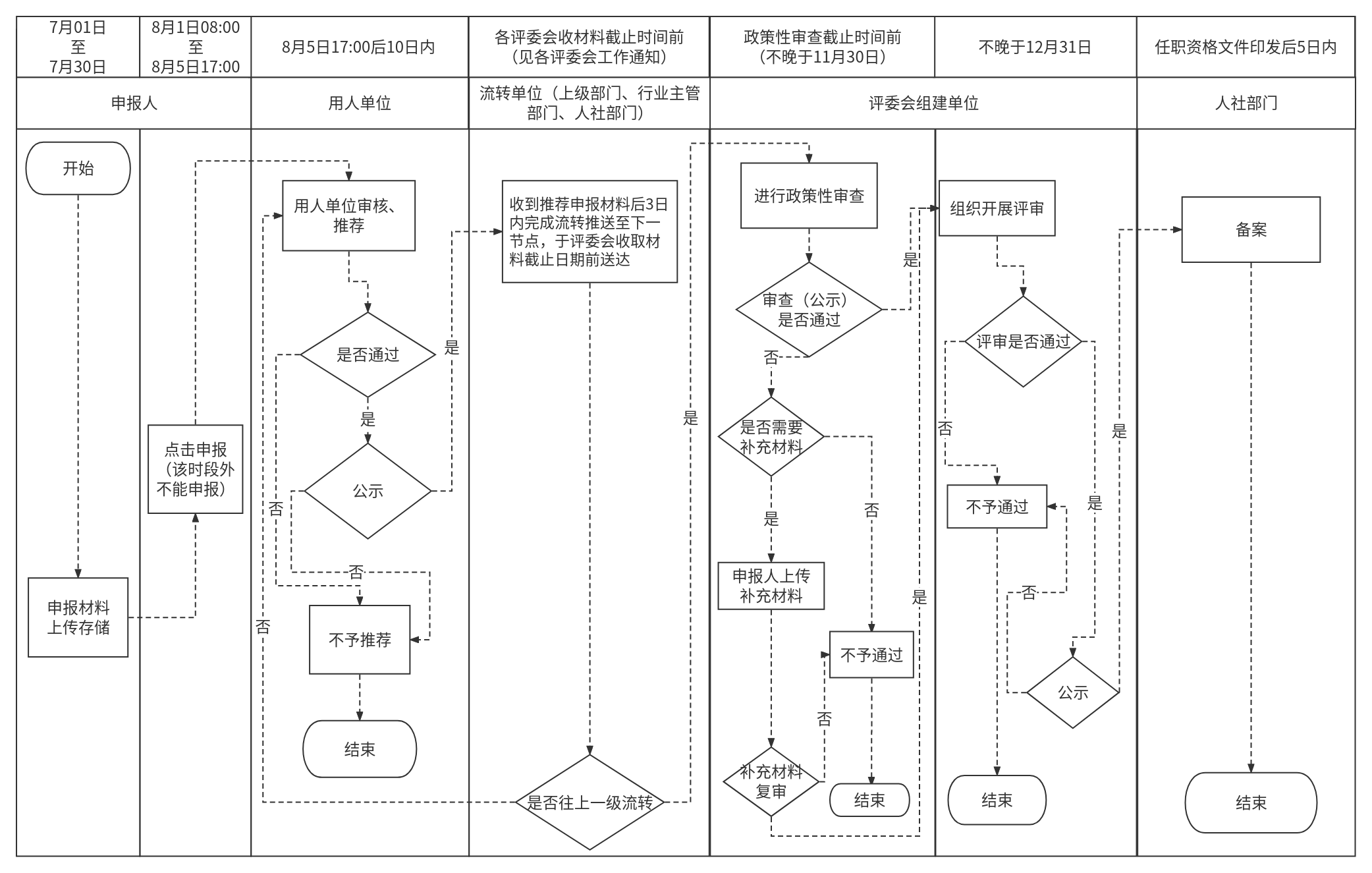 